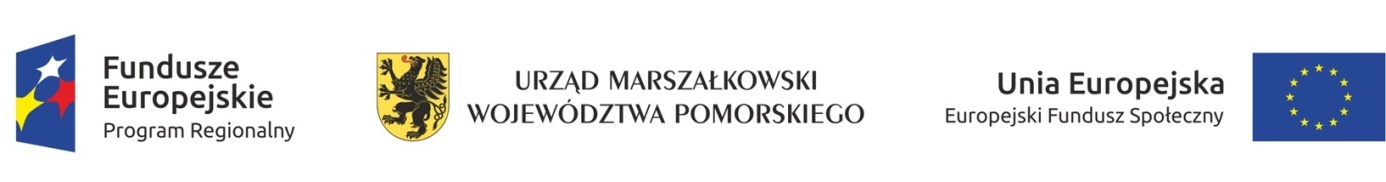 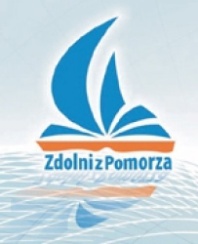 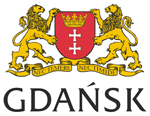 Komunikat o rekrutacji uzupełniającej z przedmiotów: biologia-chemia –kompetencje społeczne                  w ramach projektu „ Zdolni z Pomorza-Gdańsk „ na rok szkolny 2019-2020Na podstawie § 4 pkt 4 Regulaminu rekrutacji uczniów do projektu „ Zdolni z Pomorza-Gdańsk „ stanowiącego  załącznik do Zarządzenia  Nr 1134/18 Prezydenta Miasta Gdańska z dnia 12 lipca 2018 r. zapraszamy do udziału w projekcie z następujących przedmiotów:BIOLOGIA – uczniów  klas VII i VIII szkoły podstawowej CHEMIA – uczniów klas VII i VIII szkoły podstawowej KOMPETENCJE SPOŁECZNE – uczniów  klas VII i VIII szkoły podstawowej  oraz ze wszyskich klas ze szkół ponadpodstawowych i ponagimnazjalnych ; Projekt skierowany jest do mieszkańców/mieszkanek województwa pomorskiego (warunek obowiązkowy), posiadających szczególne predyspozycje w zakresie obszarów objętych wsparciem w ramach projektu, zdiagnozowanych w ramach procesu rekrutacji doprojektu.Szczegółowy opis projektu znajduje się na stronie Urzędu Marszałkowskiego Województwa Pomorskiego -www.zdolnizpomorza.pomorskie.Warunki rekrutacji :złożenie następujących dokumentów :a)wniosek na badanie w PP-P zał. 2 ab)arkusz nominacji zał. 2 bc)oświadczenie dot. przetwarzania danych osobowych –zał. 2 e d)deklaracja uczestnika projektu-zał. 2 c e)oświadczenie uczestnika Projektu w odniesieniu do zbioru: Zarządzanie Regionalnym Programem Operacyjnym Województwa Pomorskiego na lata 2014-2020 –zał. 1 af)oświadczenie uczestnika Projektu w odniesieniu do zbioru: Centralny system teleinformatyczny wspierający realizację programów operacyjnych –zał. 1 bg)zakres danych osobowych uczestnika projektu –zał. 1 ch)oświadczenie 4 tygodnie po zakończeniu projektu –zał.6Przygotowanie projektu kwalifikacyjnego i załączenie go do arkusza nominacji i wniosku.Wytyczne do wykonania projektu znajdują się w załączniku nr 3 „Zasady realizacji projektów kwalifikacyjnych” .Uczeń /Uczennica ma do wyboru jedną z trzech form prezentacji projektu:plakat naukowy (poster),prezentacja multimedialna,sprawozdanie zrealizacji projektu.4.Udział w badaniach psychologicznych we wskazanej przez Komisję Poradni Psychologiczno-Pedagogicznej w Gdańsku po zakwalifikowaniu się do projektu .5. Zwolnienie z udziału w TUK , uproszczona procedura rekrutacji-pierwszeństwo w przyjęciu, dotyczy uczniów , którzy spełniają kryteria zawarte w szczegółowym wykazie przedmiotów ( załączniknr 4) „Lista wymaganych osiągnięć w olimpiadach”a)Laureaci konkursów przedmiotowych organizowanych przez kuratorów oświaty dla uczniów szkół podstawowych od klas IV b)Laureaci konkursów przedmiotowych organizowanych przez kuratorów oświaty dla uczniów gimnazjów i oddziałów gimnazjalnych c)Laureaci i finaliści ogólnopolskich olimpiad przedmiotowych z wybranego przedmiotu Tytuł Laureata musi dotyczyć obszaru przedmiotowego wybranego wprojekcie Należy dołączyć kopię dokumentu potwierdzającego uzyskanie tytułu6. Termin i miejsce składania dokumentów:Wnioski wraz z projektami będą przyjmowane do czasu uzupełniania grup.Wnioski należy składać w Poradni Psychologiczno-Pedagogicznej nr 4 w Gdańsku ul.L.Krzemienieckiej 1 – sekretariat jest czynny :  od poniedziałku do czwartku w godz. 8:00-18:00 oraz w piątki w godz. 8:00-14:00.Wnioski niepełnoletnich Uczniów/Uczennic muszą być podpisane przez Rodziców lub prawnych opiekunów. 7. Po zakończeniu procedury rekrutacyjnej  listy rankingowe zostaną opublikowane na stronie www.ppp4.edu.gdansk..pl  w zakładce „Zdolni z Pomorza”.8. Rozpoczęcie zajęć planowane jest na listopad/grudzień 2019 r. Zajęcia odbywają się w :-Lokalnym Centrum Nauczania Kreatywnego nr 1 , które ma siedzibę w III LO w Gdańsku ul.Topolowa 7 -Lokalnym Centrum Nauczania Kreatywnego nr 2 , które ma siedzibę w VIII LO w Gdańsku, ul.Kartuska 128 O przydziale do LCNK decyduje Komisja RekrutacyjnaZDOLNI Z POMORZA-GDAŃSK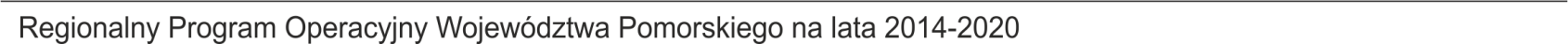 